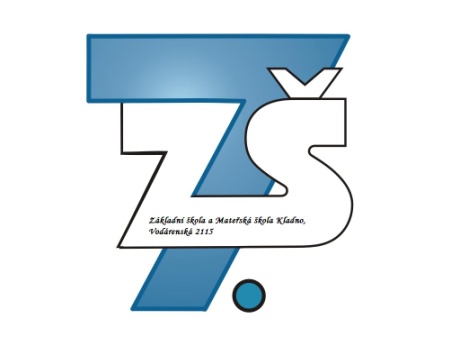 Základní škola a Mateřská škola Kladno, Vodárenská 2115Název práceAbsolventská práceAutor: 			Jméno Příjmení Třída: 			IX. A (B)Školní rok: 			2014/2015Datum odevzdání:		Vedoucí učitel: 		titul Jméno Příjmení